Student Details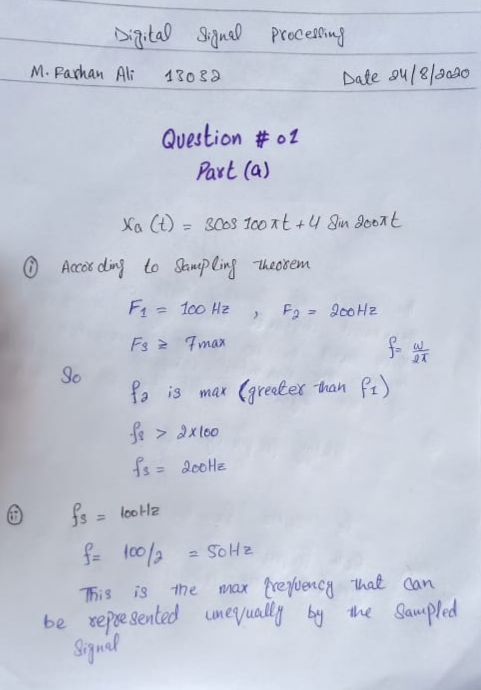 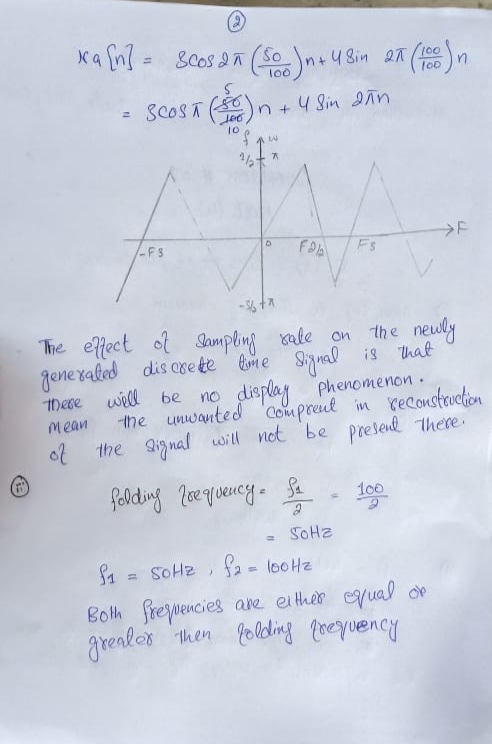 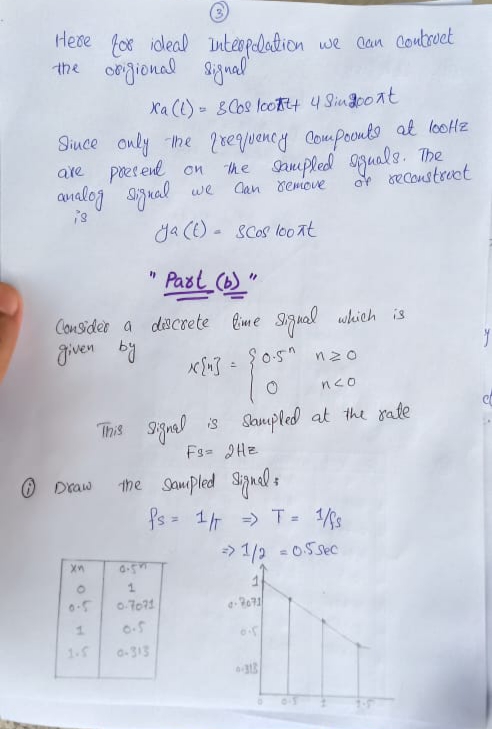 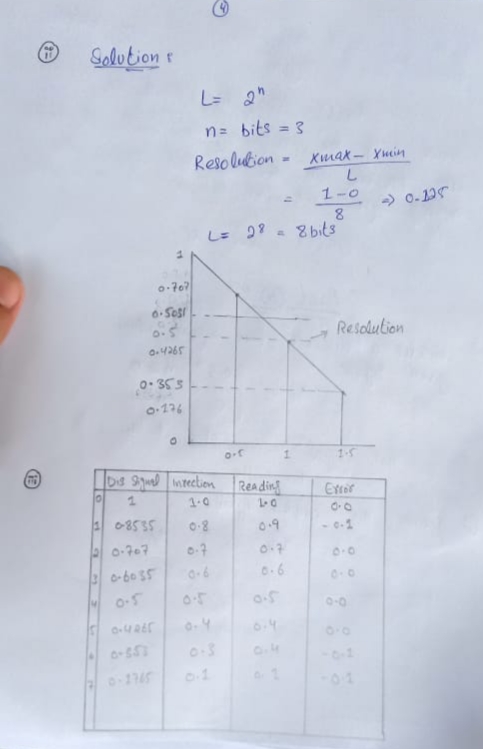 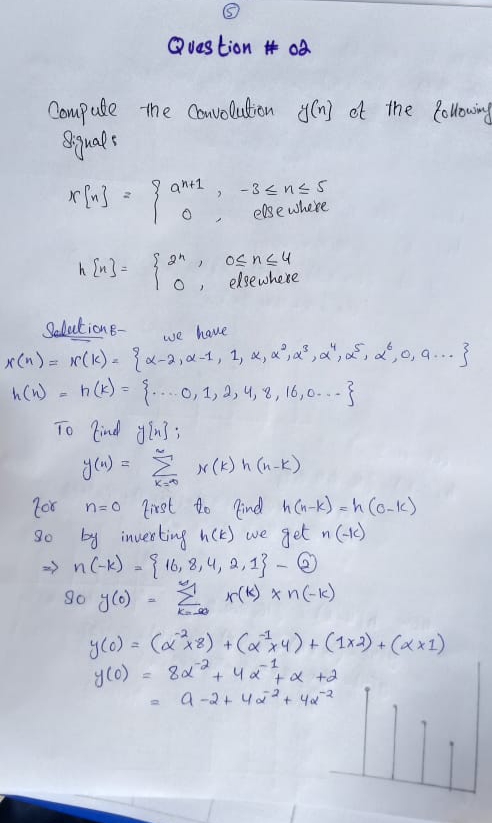 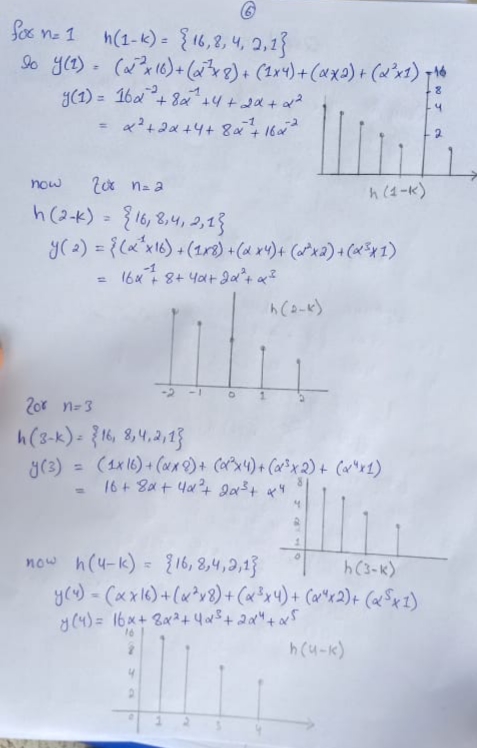 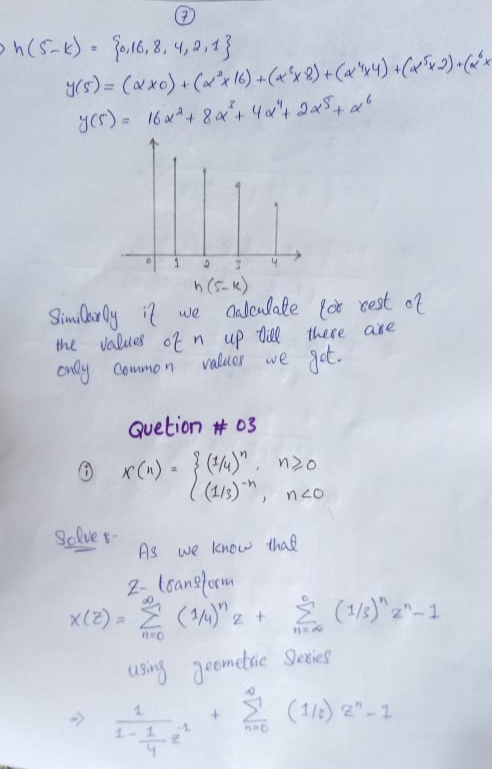 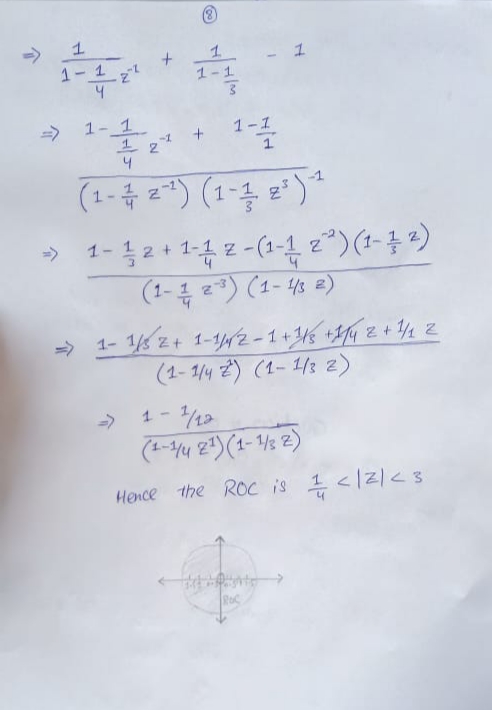 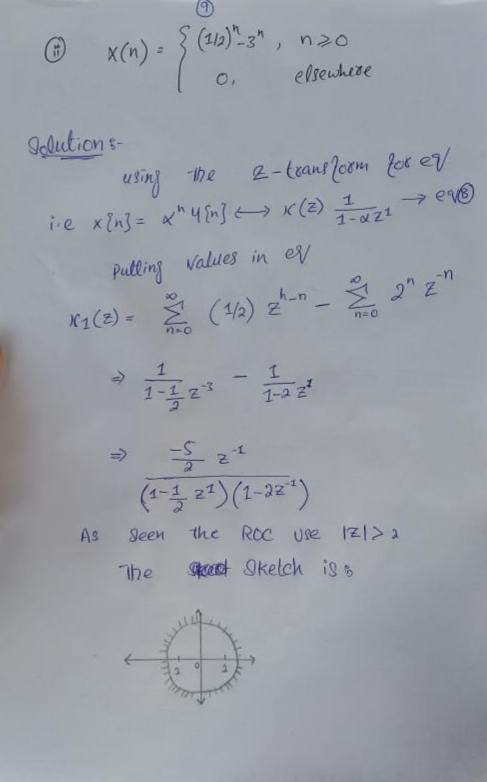 Department of Electrical EngineeringMid-term AssignmentDate: 24/08/2020Course DetailsDepartment of Electrical EngineeringMid-term AssignmentDate: 24/08/2020Course DetailsDepartment of Electrical EngineeringMid-term AssignmentDate: 24/08/2020Course DetailsDepartment of Electrical EngineeringMid-term AssignmentDate: 24/08/2020Course DetailsCourse Title:Digital Signal ProcessingModule:6thInstructor:                     Dr. Rafiq MansoorTotal Marks:30Name:Student ID:Q1.(a)Consider the following analog signalDetermine the minimum sampling rate required to avoid aliasing.Suppose that the signal is sampled at the rate . What is the discrete-time signal obtained after sampling? Also explain the effect of this sampling rate on the newly generated discrete time signal.What is the analog signal   we can reconstruct from the samples if we use ideal interpolation? Marks 5Q1.(a)Consider the following analog signalDetermine the minimum sampling rate required to avoid aliasing.Suppose that the signal is sampled at the rate . What is the discrete-time signal obtained after sampling? Also explain the effect of this sampling rate on the newly generated discrete time signal.What is the analog signal   we can reconstruct from the samples if we use ideal interpolation? CLO 1Q1.(b)Consider a discrete time signal which is given byThis is signal is sampled at the rate . Draw the sampled signal. The samples of the signals are intended to carry 3 bits per sample. Determine the quantization level and quantization resolution to quantized the sampled signal achieved in part i .Perform the process of truncation and rounding off on all the values of the sampled signal and find the quantization error for each of the sampled data. Express your answer in tabular form.Marks 5Q1.(b)Consider a discrete time signal which is given byThis is signal is sampled at the rate . Draw the sampled signal. The samples of the signals are intended to carry 3 bits per sample. Determine the quantization level and quantization resolution to quantized the sampled signal achieved in part i .Perform the process of truncation and rounding off on all the values of the sampled signal and find the quantization error for each of the sampled data. Express your answer in tabular form.CLO 1Q2.Compute the convolution y(n) of the following signalMarks 10Q2.Compute the convolution y(n) of the following signalCLO 2Q3.Determine the z- transform of the following signals and also sketch its Region of Convergence (ROC).Marks 10Q3.Determine the z- transform of the following signals and also sketch its Region of Convergence (ROC).CLO 2